Appendix: Online Supporting InformationTable of ContentsSummary of how Loewen et al.’s data and analysis differ from oursComparisons between Loewen et al.’s data and oursTable A2.1: Discrepancies between the two datasetsTable A2.2: Replication of Loewen et al. 2014Balance checksTable A3.1: Breakdown of proposals made and passed by sessionTable A3.2: Vote shares grouped by treatment and membership in the governing party, by sessionTable A3.3: Balance checks including retireesTable A3.4: Checks for covariate balance: predicting treatment assignment based on MPs’ pre-treatment characteristics using the main covariatesTable A3.5: Additional balance checks with all covariatesAttritionTable A4.1: Assessing whether retirement is affected by assigned treatmentAlternative Model SpecificationsTable A5.1: Average treatment effects by session, without additional covariatesTable A5.2: Interaction of treatments with membership in governing party by session, without additional covariatesTable A5.3: Average treatment effects by effective number of re-election bids, with fixed effects for candidate IDTable A5.4: Regression Estimates of Average Treatment Effects by Session Including Fixed EffectsTable A5.5: Interaction of Treatment Assignment with Membership in the Governing Party by Session Including Fixed EffectsTable A5.6: Regression Estimates of Average Treatment Effects by Session with Winning as the Dependent VariableTable A5.7: Interaction of Treatment Assignment with Membership in the Governing Party by Session with Winning as the Dependent VariableEffects of Treatment Assignment on Whether a Proposal was MadeA6.1: First stage effects of treatment assignment on whether MPs propose a bill or motionAlternative Coding Procedures for Delineating the Treatment GroupTable A7.1: Average treatment effects of treatment excluding the last treated MP, by sessionTable A7.2: Interactive effects of treatment modified to exclude the last treated MP, by sessionInstrumental Variable AnalysesTable A8.1: First stage for instrumental variables regressions, using assigned treatment to predict passage of a proposed bill or motionTable A8.2: Instrumental variables estimates of the effect of proposing a bill or motion that passes on incumbents’ subsequent vote share, using treatment as an instrumental variableTable A8.3: First stage for instrumental variables regressions, using place on list to predict passage of a proposed bill or motionTable A8.4: Instrumental variables estimates of the effect of proposing a motion that passes on an incumbent’s subsequent vote share with place on list as an instrumental variablePre-Analysis PlanReferencesSummary of how Loewen et al.’s data and analysis differ from oursNumbers of eligible MPs in each session: Small discrepancies are described below. We have slightly larger numbers of subjects in each of the first two sessions, and the results are similar, as shown in A2.2.Coding treatment: Loewen et al. use two very similar coding rules that vary according to whether the last proposer is included or excluded. We follow their coding rule in the first session, but A12 shows that this coding decision is inconsequential.    Estimation: We control for (pre-registered) covariates not used by Loewen et al.  However, the inclusion of these covariates has little effect on the estimates or standard errors. See Tables A9 and A10.  Variance estimation: Loewen et al. use clustered standard errors, but we use robust standard errors.  A2 shows that the two standard error estimators produce similar results.Graphics: The descriptive statistics depicted in Figure 1 control for session, in keeping with the experimental design, which is blocked by session. Loewen et al.’s Figure 1 presented means from the two sessions pooled.Modeling: Our paper presents instrumental variables (IV) estimates of the average effect (among compliers) of making a proposal that passes. IV estimation was not part of the Loewen et al. article.  As pointed out in the text, the statistical significance of the IV estimates is similar to the statistical significance ITT estimates, as they are approximately equivalent to ITT estimates rescaled by the share of compliers.Comparisons between Loewen et al.’s data and ours A2.1: Discrepancies between the two datasets 2004-2006 SessionWe have 133 in the control group. Loewen et al. have 127 in the control group. The order number for MPs at 88 and above are all 88 in Loewen et al.’s data.All MPs who have an order number that is 87 or smaller have the power to propose for both our data and Loewen et al.’s. 2006-2008 SessionFor Loewen et al., only MPs who have a smaller order number than 117 have the power to propose. Our data includes 117. We have 120 in the control group.Loewen et al. have 112 in the control group. MPs who do not have the power to propose have their respective order numbers in the Loewen et al. data, unlike in the first session, and the order numbers otherwise match.  A2.2: Replication of Loewen et al. 2014 We used Loewen et al.’s data to rerun their models with and without interactions. Robust standard errors in first parentheses. Clustered standard errors by ID in the second parentheses. Balance checksA3.1: Breakdown of proposals made and passed by session A3.2: Vote shares grouped by treatment and membership in the governing party, by session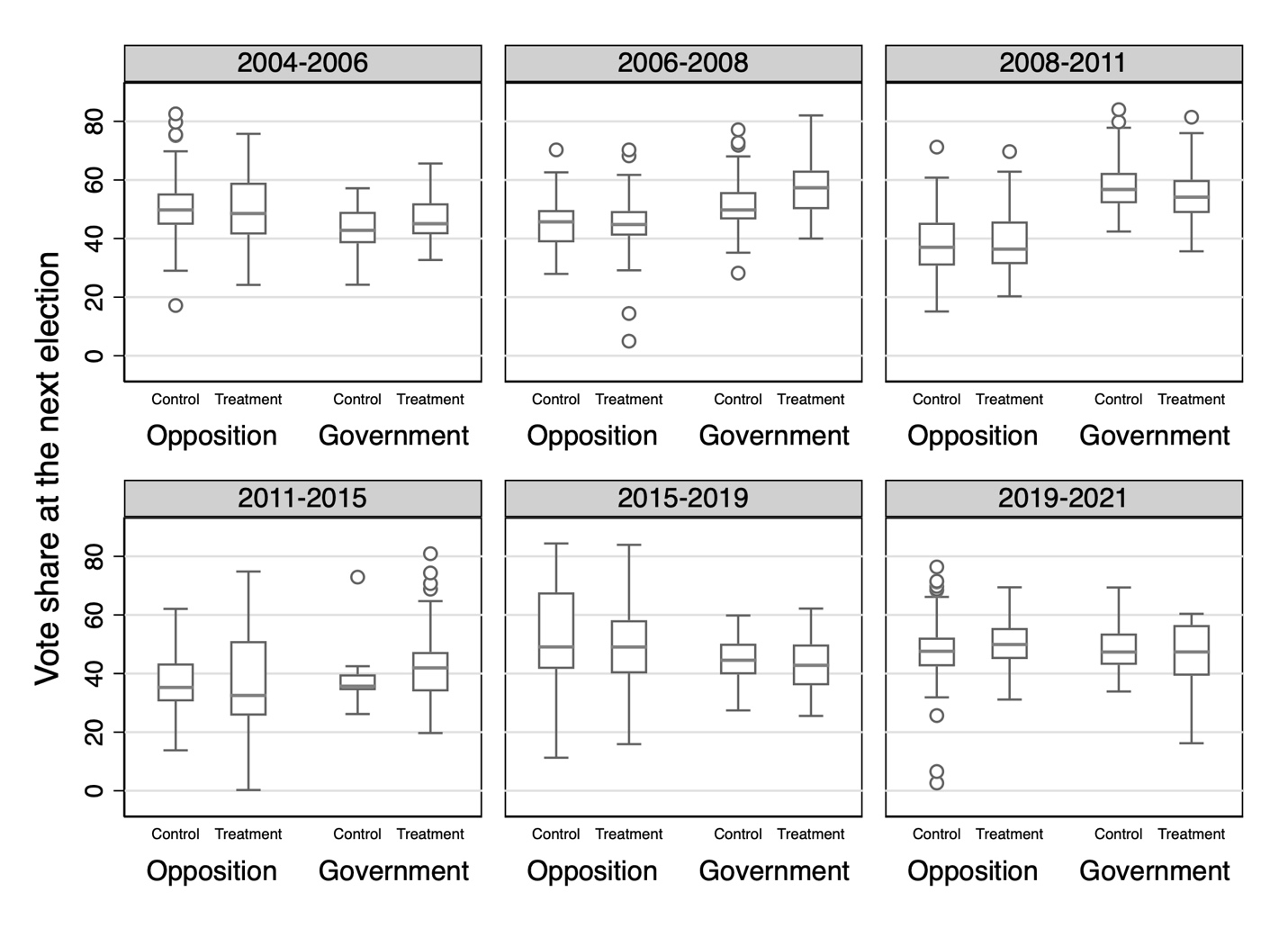 Balance Check Regressions:

The F statistic compares the null of no covariate effects on treatment assignment to the alternative in which the covariates predict treatment assignment.  To control for different treatment assignment probabilities over time, the pooled regression includes indicator variables for each session, but the F-test focuses on the joint significance the covariates.A3.3: Balance checks including retirees Standard errors in parenthesesA3.4: Checks for covariate balance: predicting treatment assignment based on MPs’ pre-treatment characteristics using the main covariates Standard errors in parentheses. A3.5: Additional balance checks with all covariates  Standard errors in parenthesesAttritionA4.1: Assessing whether retirement is affected by assigned treatment Robust standard errors in parenthesesAlternative Model SpecificationsA5.1: Average treatment effects by session, without additional covariatesRobust standard errors in parenthesesA5.2: Interaction of treatments with membership in governing party by session, without additional covariatesRobust standard errors in parenthesesA5.3: Average treatment effects by effective number of re-election bids, with fixed effects for candidate IDStandard errors in parenthesesNote: These within-subjects regression models estimate treatment effects on MPs who ran at least twice and include fixed effects for each individual to examine how vote share chances as MPs move in and out of treatment. A5.4: Regression Estimates of Average Treatment Effects by Session Including Fixed EffectsRobust standard errors in parenthesesA5.5: Interaction of Treatment Assignment with Membership in the Governing Party by Session Including Fixed EffectsRobust standard errors in parenthesesA5.6: Regression Estimates of Average Treatment Effects by Session with Winning as the Dependent Variable Robust standard errors in parenthesesA5.7: Interaction of Treatment Assignment with Membership in the Governing Party by Session with Winning as the Dependent Variable Robust standard errors in parenthesesEffects of Treatment Assignment on Whether a Proposal was MadeA6.1: First stage effects of treatment assignment on whether MPs propose a bill or motion Robust standard errors in parenthesesAlternative Coding Procedures for Delineating the Treatment GroupA7.1: Average treatment effects of treatment excluding the last treated MP, by session  Robust standard errors in parenthesesNote that in the 2015-2019 the last treated MP did not rerun which is why the observations are unchanged in this session from the main analysis. A7.2: Interactive effects of treatment modified to exclude the last treated MP, by session Robust standard errors in parenthesesInstrumental Variable AnalysesGoing beyond the analysis of Loewen et al., another estimand discussed in our pre-analysis plan is the average causal effect of introducing a successful bill or motion.  This causal parameter is pertinent because one reason MPs in the governing party might benefit from proposal power is that they are better positioned to have their proposals adopted.  However, this causal effect can only be identified for a subgroup of legislators known as compliers (Angrist, Imbens, and Rubin 1996); in this context, compliers are legislators whose proposals would pass if and only if the legislator has a favorable lottery number.  In the six legislative sessions, compliers appear to comprise approximately 34% of all legislators.  As Angrist et al. (1996) show formally, our ability to identify the complier average causal effect (CACE) hinges on the strong substantive assumption that the sole pathway through which random assignment affects outcomes is by affecting whether proposals actually pass. This assumption implies that failing to make a proposal at all or making a proposal that fails to pass has no electoral consequences. Under this strong assumption, the CACE is estimated consistently by instrumental variables regression, which essentially rescales the estimated intent-to-treat effect by dividing it by the apparent share of compliers.  If the intent-to-treat estimates are statistically insignificant, so too will be the estimates of the CACE.Among compliers, proposing a bill or motion that is passed generates an electoral boost of 1.560 (SE = 1.685), on average (see column 1).  This estimate essentially rescales both the estimated ITT and its standard error by dividing by 0.34, which is roughly the passage rate for lottery-induced proposals.  This estimate is noisy but, taken at face value, represents a potentially meaningful increase in vote share.  Time will tell whether this interpretation remains sustainable as more legislative sessions are observed.A8.1: First stage for instrumental variables regressions, using assigned treatment to predict passage of a proposed bill or motion Robust standard errors in parenthesesA8.2: Instrumental variables estimates of the effect of proposing a bill or motion that passes on incumbents’ subsequent vote share, using treatment as an instrumental variableStandard errors in parenthesesA8.3: First stage for instrumental variables regressions, using place on list to predict passage of a proposed bill or motion Robust standard errors in parenthesesA8.4: Instrumental variables estimates of the effect of proposing a motion that passes on an incumbent’s subsequent vote share with place on list as an instrumental variableStandard errors in parenthesesPre-Analysis Plan [Redacted for Review]ReferencesAngrist, Joshua D., Guido W. Imbens, and Donald B. Rubin. "Identification of causal effects using instrumental variables." Journal of the American statistical Association 91.434 (1996): 444-455.YearCandidate NameOur dataset: Place on listLoewen et al.: Place on paperOur dataset:PassedLoewen et al.:Passed2006Roger Gaudet33102006Wajid Khan99012006Marcel Proulx75Missing0MissingYearCandidate NameOur dataset: Place on listLoewen et al.: Place on paperOur dataset:PassedLoewen et al.:Passed2008Gerry Ritz14Missing0Missing2008Bill Casey38Missing1Missing2008Andrew Scheer50Missing1Missing2008André Arthur51Missing0Missing2008Mike Lake58Missing1Missing2008Chris Warkentin6262102008Pierre Lemieux65Missing0Missing2008Guy Lauzon82Missing0Missing2008Kevin Sorenson105105012008Blair Wilson109Missing0Missing2008Maurice Vellacott11511501Current vote shareLoewen et al. Without InteractionOur dataWithout InteractionLoewen et al. With InteractionOur dataWith InteractionGovernment 1.391.77-0.02-0.05(0.74) (0.73)(0.71) (0.69)(0.99) (0.97)(0.91) (0.89)Treatment -0.07-0.13-0.98-1.40(0.63) (0.63)(0.66) (0.67)(0.73) (0.73)(0.80) (0.81)Government × Treatment3.704.72(1.46) (1.44)(1.43) (1.45)Previous vote share0.830.860.820.85(0.04) (0.04)(0.04) (0.04)(0.04) (0.04)(0.04) (0.04)2004-20060.04-0.260.07-0.209(0.64) (0.58)(0.66) (0.60)(0.64) (0.58)(0.66) (0.60)Constant7.255.647.896.56(1.80) (1.93)(1.85) (1.93)(1.80) (1.92) (1.85) (1.91)Observations404429404429R20.610.5810.610.590Root MSE6.356.8196.306.748Session TreatmentProposed Passed 2004-20068069102006-20089691382008-20119897402011-2015150146542015-2019119114542019-2021565614Total599573210Treatment (1)(2)(3)(4)(5)(6)(7)Pooled2004-20062006-20082008-20112011-20152015-20192019-2021Previous vote share0.0010.0030.0050.0000.005-0.0000.001(0.001)(0.004)(0.005)(0.005)(0.004)(0.004)(0.003)# of Elections won-0.002-0.0050.001-0.011-0.0220.0080.006(0.007)(0.022)(0.023)(0.022)(0.018)(0.019)(0.016)Female 0.0420.0230.1130.0970.0070.054-0.020(0.029)(0.080)(0.084)(0.080)(0.060)(0.074)(0.063)Alberta-0.0050.028-0.110-0.0940.0240.0110.036(0.053)(0.143)(0.158)(0.155)(0.112)(0.131)(0.125)British Columbia0.0310.1790.0880.027-0.0100.016-0.081(0.042)(0.119)(0.116)(0.116)(0.083)(0.104)(0.092)Manitoba-0.005-0.054-0.0360.150-0.034-0.2470.162(0.063)(0.159)(0.171)(0.166)(0.124)(0.166)(0.145)New Brunswick-0.0540.432-0.130-0.275-0.129-0.138-0.057(0.072)(0.190)(0.188)(0.195)(0.146)(0.184)(0.161)Newfoundland and Labrador-0.006-0.0840.0770.0700.072-0.3730.018(0.085)(0.222)(0.214)(0.219)(0.171)(0.256)(0.222)Northwest Territories-0.275-0.2360.605-0.791-0.618-0.212(0.208)(0.517)(0.506)(0.371)(0.495)(0.433)Nova Scotia0.1110.4340.108-0.0280.0600.1170.130(0.070)(0.192)(0.169)(0.193)(0.132)(0.188)(0.184)Nunavut0.3270.6990.505-0.208(0.269)(0.486)(0.512)(0.443)Prince Edward Island-0.141-0.2730.0580.055-0.210-0.645-0.229(0.119)(0.485)(0.262)(0.298)(0.225)(0.356)(0.258)Quebec0.010-0.1830.0100.2280.039-0.1460.040(0.041)(0.167)(0.138)(0.135)(0.077)(0.090)(0.098)Saskatchewan0.007-0.0720.249-0.2340.073-0.1220.164(0.063)(0.156)(0.182)(0.189)(0.133)(0.153)(0.145)Yukon0.2010.579-0.2950.2380.350(0.232)(0.508)(0.502)(0.373)(0.498)Bloc0.1320.3280.077-0.0280.1010.3050.158(0.052)(0.166)(0.149)(0.139)(0.202)(0.181)(0.119)NDP0.006-0.003-0.1520.080-0.1470.0510.020(0.040)(0.137)(0.122)(0.113)(0.104)(0.107)(0.114)Conservative0.0230.035-0.0120.189-0.161-0.003-0.038(0.034)(0.102)(0.097)(0.109)(0.112)(0.087)(0.074)Third Party-0.207-0.4380.612-0.3970.019-0.694-0.120(0.150)(0.494)(0.523)(0.370)(0.391)(0.506)(0.234)2006-20080.106(0.042)2008-20110.093(0.043)2011-20150.510(0.045)2015-20190.267(0.042)2019-2021-0.113(0.042)Constant0.2390.1610.1900.3170.7810.6240.167(0.078)(0.201)(0.215)(0.214)(0.160)(0.209)(0.164)Observations1507240255242240270260F balance1.4971.2560.7561.0750.7671.0140.829P balance0.0770.2240.7500.3790.7380.4440.659R20.1630.0880.0590.0800.0590.0680.056R2 Adj.0.1490.018-0.0170.006-0.0180.001-0.014Treatment(1)(2)(3)(4)(5)(6)(7)Pooled2004-20062006-20082008-20112011-20152015-20192019-2021Previous vote share 0.0010.0020.006-0.0010.002-0.0050.002(0.001)(0.004)(0.004)(0.004)(0.003)(0.004)(0.002)# of Elections won-0.0040.013-0.008-0.012-0.003-0.0120.007(0.008)(0.026)(0.024)(0.022)(0.016)(0.022)(0.017)Female0.0480.0110.1170.097-0.0100.0920.005(0.032)(0.084)(0.086)(0.084)(0.069)(0.080)(0.065)Government -0.022-0.073-0.0390.096-0.040-0.053-0.023(0.029)(0.077)(0.080)(0.084)(0.065)(0.072)(0.064)2006-20080.073(0.046)2008-20110.081(0.046)2011-20150.456(0.048)2015-20190.195(0.046)2019-2021-0.133(0.045)Constant0.3270.2740.1540.4920.7660.8100.154(0.074)(0.177)(0.201)(0.194)(0.159)(0.166)(0.127)Observations1266213216217181210229F balance 0.9100.4220.9870.8970.1241.1450.248P balance0.4570.7930.4160.4670.9740.3360.910R20.1260.0080.0180.0170.0030.0220.004R2 Adj.0.120-0.011-0.000-0.002-0.0200.003-0.013Treatment(1)(2)(3)(4)(5)(6)(7)Pooled2004-20062006-20082008-20112011-20152015-20192019-2021Previous vote share 0.0010.0050.006-0.0010.009-0.007-0.001(0.002)(0.005)(0.005)(0.005)(0.005)(0.005)(0.004)# of Elections won-0.0040.003-0.022-0.009-0.037-0.0040.018(0.009)(0.027)(0.026)(0.025)(0.025)(0.025)(0.018)Female0.0470.0060.1440.081-0.0140.109-0.015(0.032)(0.086)(0.091)(0.087)(0.070)(0.084)(0.068)Alberta-0.005-0.069-0.019-0.076-0.1970.1660.068(0.060)(0.155)(0.173)(0.162)(0.163)(0.165)(0.131)British Columbia0.0170.2160.0510.050-0.0880.008-0.084(0.046)(0.133)(0.120)(0.126)(0.100)(0.119)(0.097)Manitoba-0.004-0.088-0.0870.0640.010-0.1050.212(0.068)(0.162)(0.178)(0.182)(0.152)(0.181)(0.158)New Brunswick-0.0640.397-0.226-0.289-0.064-0.185-0.052(0.078)(0.193)(0.200)(0.197)(0.178)(0.201)(0.176)Newfoundland and Labrador-0.035-0.0590.0670.097-0.004-0.241-0.265(0.096)(0.249)(0.260)(0.224)(0.217)(0.264)(0.260)Northwest Territories-0.259-0.2610.603-0.747-0.572-0.246(0.212)(0.514)(0.510)(0.387)(0.504)(0.439)Nova Scotia0.1240.4050.191-0.0490.0270.0520.183(0.077)(0.195)(0.178)(0.201)(0.149)(0.236)(0.205)Nunavut0.6390.670(0.470)(0.492)Prince Edward Island-0.085-0.3410.2630.223-0.288-0.503-0.253(0.134)(0.492)(0.300)(0.368)(0.240)(0.366)(0.314)Quebec0.012-0.218-0.0260.2070.039-0.1170.020(0.046)(0.171)(0.152)(0.142)(0.094)(0.104)(0.108)Saskatchewan0.018-0.0960.296-0.2580.179-0.0140.241(0.071)(0.159)(0.221)(0.192)(0.179)(0.188)(0.158)Yukon0.2110.583-0.3030.2820.485(0.236)(0.506)(0.506)(0.390)(0.510)Bloc0.1270.3140.098-0.0020.0490.2260.140(0.057)(0.169)(0.162)(0.150)(0.244)(0.191)(0.130)NDP-0.015-0.010-0.1600.071-0.312-0.046-0.052(0.045)(0.147)(0.126)(0.116)(0.131)(0.126)(0.125)Conservative0.0300.039-0.0560.224-0.308-0.019-0.051(0.038)(0.109)(0.102)(0.113)(0.145)(0.103)(0.082)Third Party-0.1340.0000.619-0.543-0.035-0.641-0.164(0.181)(.)(0.523)(0.520)(0.415)(0.518)(0.270)2006-20080.084(0.046)2008-20110.094(0.046)2011-20150.490(0.051)2015-20190.223(0.047)2019-2021-0.114(0.045)Constant0.2820.0800.1870.3940.7640.9290.243(0.087)(0.225)(0.234)(0.229)(0.194)(0.247)(0.178)Observations1266213216217181210229F balance1.2411.2650.9000.9380.9280.9130.848P balance0.2150.2230.5790.5330.5460.5640.636R20.1400.0940.0760.0790.0930.0790.064R2 Adj.0.1230.020-0.008-0.005-0.007-0.008-0.011Retired (1)(2)(3)(4)(5)(6)(7)Pooled2004-20062006-20082008-20112011-20152015-20192019-2021Treatment 0.024-0.0430.036-0.0120.1040.099-0.042(0.018)(0.037)(0.043)(0.038)(0.060)(0.049)(0.043)Government 0.0290.0300.031-0.0010.002-0.0170.043(0.019)(0.043)(0.044)(0.045)(0.057)(0.049)(0.048)Previous vote share-0.001-0.004-0.001-0.0010.007-0.001-0.003(0.001)(0.002)(0.003)(0.002)(0.003)(0.002)(0.002)# of Elections won0.0610.0830.0820.0420.0560.0680.031(0.007)(0.017)(0.016)(0.015)(0.016)(0.017)(0.014)Female 0.0170.0210.0290.0690.012-0.0380.016(0.022)(0.047)(0.056)(0.053)(0.062)(0.057)(0.046)2006-20080.002(0.029)2008-2011-0.053(0.028)2011-20150.104(0.034)2015-20190.111(0.031)2019-20210.010(0.028)Constant-0.0080.112-0.0970.008-0.3530.0540.202(0.049)(0.100)(0.125)(0.111)(0.141)(0.125)(0.082)Observations1507240255242240270260R20.1030.1640.1390.0640.1150.1110.046R2 Adj.0.0970.1460.1220.0440.0960.0940.027Current vote share(1)(2)(3)(4)(5)(6)2004-20062006-20082008-20112011-20152015-20192019-2021Treatment-0.5370.158-0.3572.1490.8420.738(0.906)(0.859)(1.140)(2.340)(1.253)(0.945)Government -4.5137.36213.0471.446-9.0592.064(0.899)(0.827)(0.999)(1.863)(1.183)(0.903)Previous vote share 0.8060.8570.7610.4410.9810.625(0.049)(0.039)(0.065)(0.135)(0.071)(0.027)Constant9.8953.9733.49415.6934.57816.342(2.647)(1.948)(3.280)(6.503)(3.777)(1.627)Observations213216217181210229R20.6310.6560.6420.0900.5780.591R2 Adj.0.6260.6510.6370.0740.5720.586Current vote share(1)(2)(3)(4)(5)(6)2004-20062006-20082008-20112011-20152015-20192019-2021Treatment-1.542-0.8070.0991.6921.4401.972(1.099)(1.093)(1.659)(3.550)(1.928)(1.011)Government -5.8995.97413.7070.547-8.3493.103(1.090)(1.076)(1.217)(3.674)(1.792)(0.989)P2P × Government4.0893.319-1.3391.113-1.267-4.479(1.788)(1.614)(1.881)(4.409)(2.468)(2.241)Previous vote share0.8060.8440.7580.4390.9830.625(0.048)(0.039)(0.066)(0.137)(0.072)(0.027)Constant10.2635.0083.42716.1814.15916.029(2.624)(1.966)(3.304)(7.119)(4.020)(1.675)Observations213216217181210229R20.6380.6610.6420.0900.5790.598R2 Adj.0.6310.6550.6350.0690.5700.591Current vote share(1)(2)(3)(4)(5)(6)Pooled6 Bids5 Bids4 Bids3 Bids2 BidsTreatment0.978-0.2161.0060.4531.2321.669(0.693)(2.063)(5.437)(1.629)(1.165)(1.153)Government 3.579-1.9083.5193.8864.1734.028(0.937)(2.469)(3.792)(1.801)(1.725)(1.883)Previous vote share0.0510.182-0.2660.0160.1070.006(0.058)(0.148)(0.275)(0.140)(0.125)(0.099)2006-2008-0.8725.6550.1410.388-1.264-1.077(0.946)(3.123)(11.842)(2.361)(1.443)(1.754)2008-2011-5.0920.5401.5830.852-8.460-4.735(1.009)(3.243)(11.577)(2.344)(1.442)(2.443)2011-2015-6.1242.2375.142-3.657-3.761-13.818(1.302)(3.283)(12.125)(2.642)(2.321)(3.079)2015-2019-2.405-0.1066.4313.1940.781-13.068(1.407)(3.263)(11.886)(2.953)(3.196)(3.637)2019-2021-4.459-1.1041.1522.343-1.222-15.131(1.475)(3.117)(10.695)(3.499)(3.223)(3.799)Constant47.77740.41788.03637.72853.60465.320(4.294)(7.524)(18.923)(6.101)(9.230)(8.388)Observations8996625136294378ID FEsYesYesYesYesYesYesR20.7200.3620.8400.6980.6550.812R2 Adj.0.5460.1180.6810.5660.4620.608Current vote share(1)(2)(3)(4)(5)(6)2004-20062006-20082008-20112011-20152015-20192019-2021Treatment-0.0270.7380.403-0.029-1.0510.549(0.558)(0.782)(0.634)(1.605)(0.976)(0.880)Government -6.4248.89313.1343.314-5.8360.505(0.749)(1.462)(1.005)(1.763)(1.551)(1.186)Previous vote share 0.9750.8450.7350.5730.8310.799(0.045)(0.042)(0.050)(0.109)(0.073)(0.043)# of Elections won-0.4860.317-0.3600.851-0.700-0.171(0.207)(0.270)(0.202)(0.533)(0.273)(0.173)Female-0.090-0.784-0.598-0.5321.4020.014(0.833)(1.131)(0.724)(1.684)(0.960)(0.843)Constant6.3331.5464.5075.90912.6439.052(1.933)(2.142)(2.470)(4.634)(3.474)(2.456)Observations213216217181210229Province FEsYesYesYesYesYesYesParty FEsYesYesYesYesYesYesR20.8470.7230.9110.6820.8030.679R2 Adj.0.8330.6960.9020.6450.7840.651Current vote share (1)(2)(3)(4)(5)(6)2004-20062006-20082008-20112011-20152015-20192019-2021Treatment-0.630-0.1430.969-1.294-0.8591.921(0.639)(0.898)(0.865)(2.330)(1.323)(0.941)Government -7.3697.70813.9721.058-5.6061.533(0.831)(1.707)(1.041)(3.067)(1.831)(1.192)Treatment × Government2.6322.898-1.6762.934-0.412-4.953(1.318)(1.522)(1.198)(2.992)(1.908)(2.066)Previous vote share 0.9740.8310.7310.5720.8320.806(0.044)(0.042)(0.050)(0.109)(0.074)(0.044)# of Elections won-0.4710.315-0.3430.822-0.699-0.197(0.202)(0.268)(0.202)(0.539)(0.275)(0.168)Female -0.000-0.779-0.618-0.5351.4000.017(0.839)(1.120)(0.725)(1.671)(0.964)(0.833)Constant6.5572.6024.4386.92112.5168.623(1.895)(2.166)(2.458)(5.030)(3.633)(2.484)Observations213216217181210229Province FEsYesYesYesYesYesYesParty FEsYesYesYesYesYesYesR20.8490.7270.9110.6840.8030.687R2 Adj.0.8350.6990.9020.6440.7830.659Elected (1)(2)(3)(4)(5)(6)2004-20062006-20082008-20112011-20152015-20192019-2021Treatment0.013-0.0220.050-0.003-0.1240.032(0.052)(0.054)(0.056)(0.084)(0.057)(0.053)Government -0.0850.0190.409-0.134-0.037-0.013(0.060)(0.059)(0.065)(0.066)(0.058)(0.054)Previous vote share0.0090.0110.0090.0050.0110.006(0.002)(0.003)(0.003)(0.004)(0.003)(0.002)# of Elections won-0.069-0.081-0.0350.048-0.062-0.026(0.018)(0.018)(0.018)(0.017)(0.018)(0.015)Female0.051-0.068-0.078-0.044-0.018-0.067(0.056)(0.072)(0.072)(0.072)(0.067)(0.055)Constant0.5130.4740.1070.0430.3620.592(0.126)(0.168)(0.146)(0.169)(0.148)(0.097)Observations240255242240270260R20.1190.1060.2720.0630.0960.052R2 Adj.0.1000.0880.2570.0430.0790.033Elected (1)(2)(3)(4)(5)(6)2004-20062006-20082008-20112011-20152015-20192019-2021Treatment -0.031-0.0380.040-0.174-0.0990.064(0.058)(0.066)(0.077)(0.121)(0.077)(0.059)Government -0.141-0.0050.395-0.450-0.0040.012(0.073)(0.080)(0.082)(0.138)(0.083)(0.061)Treatment × Government0.1730.0570.0290.381-0.057-0.110(0.123)(0.114)(0.098)(0.155)(0.113)(0.128)Previous vote share0.0090.0100.0090.0050.0110.006(0.002)(0.003)(0.003)(0.004)(0.003)(0.002)# of Elections won-0.069-0.080-0.0360.045-0.062-0.026(0.018)(0.018)(0.018)(0.018)(0.018)(0.015)Female 0.057-0.069-0.078-0.042-0.018-0.067(0.056)(0.072)(0.072)(0.071)(0.067)(0.055)Constant0.5330.4890.1080.2120.3430.584(0.123)(0.173)(0.147)(0.194)(0.154)(0.098)Observations240255242240270260R20.1270.1070.2730.0830.0970.055R2 Adj.0.1050.0850.2540.0590.0760.033Proposed (1)(2)(3)(4)(5)(6)(7)Pooled2004-20062006-20082008-20112011-20152015-20192019-2021Treatment 0.9520.8580.9450.9890.9740.9541.000(0.009)(0.039)(0.024)(0.011)(0.014)(0.020)(0.000)Government -0.020-0.0850.0160.008-0.019-0.0350.000(0.009)(0.043)(0.021)(0.008)(0.025)(0.021)(0.000)Previous vote share-0.000-0.0000.0000.000-0.001-0.0000.000(0.000)(0.001)(0.001)(0.000)(0.002)(0.001)(0.000)# of Elections won-0.001-0.001-0.0010.0000.001-0.002-0.000(0.002)(0.011)(0.008)(0.000)(0.004)(0.006)(0.000)Female 0.007-0.0210.0400.0090.0190.008-0.000(0.008)(0.041)(0.019)(0.009)(0.014)(0.024)(0.000)2006-20080.033(0.018)2008-20110.053(0.017)2011-20150.053(0.021)2015-20190.040(0.019)2019-20210.046(0.014)Constant-0.0210.037-0.023-0.0130.0710.033-0.000(0.025)(0.079)(0.040)(0.014)(0.112)(0.044)(0.000)Observations1266213216217181210229R20.9220.8030.9110.9820.8650.9091.000R2 Adj.0.9220.7990.9090.9810.8620.9071.000Current vote share(1)(2)(3)(4)(5)(6)2004-20062006-20082008-20112011-20152015-20192019-2021Treatment’-0.4850.163-0.4302.4000.7090.778(0.912)(0.857)(1.118)(1.896)(1.238)(0.954)Government -4.4157.25911.0882.781-10.0391.986(0.892)(0.906)(1.183)(1.806)(1.170)(0.902)Previous vote share0.8160.8540.8500.2961.0250.620(0.050)(0.043)(0.064)(0.122)(0.068)(0.027)# of Elections won-0.1810.042-1.3134.649-1.1480.116(0.318)(0.280)(0.323)(0.591)(0.477)(0.179)Female -1.599-0.853-1.029-1.210-0.0710.494(1.166)(1.220)(1.491)(2.162)(1.390)(0.859)Constant10.0644.1974.02711.2815.29316.222(2.633)(2.005)(3.318)(5.681)(3.737)(1.752)Observations212215216180210228R20.6340.6580.6630.3840.5940.590R2 Adj.0.6250.6500.6550.3670.5840.580Current vote share(1)(2)(3)(4)(5)(6)2004-20062006-20082008-20112011-20152015-20192019-2021Treatment’-1.445-0.835-0.1382.6961.2372.054(1.116)(1.091)(1.632)(2.408)(1.920)(1.017)Government -5.7385.80711.5163.363-9.4083.039(1.103)(1.141)(1.420)(3.419)(1.777)(0.982)Treatment’ × Government3.8753.429-0.847-0.720-1.120-4.563(1.818)(1.635)(1.858)(3.973)(2.441)(2.246)Previous vote share0.8150.8410.8470.2971.0260.620(0.050)(0.044)(0.064)(0.122)(0.069)(0.027)# of Elections won -0.1590.034-1.3044.651-1.1450.099(0.314)(0.277)(0.327)(0.597)(0.483)(0.179)Female -1.501-0.918-1.028-1.213-0.0550.510(1.174)(1.211)(1.495)(2.173)(1.396)(0.845)Constant10.4185.2793.98410.9644.91615.938(2.610)(2.046)(3.349)(5.971)(3.985)(1.793)Observations212215216180210228R20.6400.6630.6640.3850.5950.597R2 Adj.0.6300.6540.6540.3630.5830.586Passed (1)(2)(3)(4)(5)(6)(7)Pooled2004-20062006-20082008-20112011-20152015-20192019-2021Treatment 0.3380.1280.3970.3980.3810.4760.252(0.020)(0.038)(0.051)(0.049)(0.052)(0.045)(0.058)Government 0.1570.0410.0830.1640.4520.1940.050(0.020)(0.038)(0.052)(0.061)(0.066)(0.052)(0.034)Previous vote share0.001-0.000-0.003-0.000-0.0030.007-0.000(0.001)(0.002)(0.003)(0.003)(0.004)(0.002)(0.001)# of Elections won0.0040.0010.0170.0020.036-0.0140.001(0.006)(0.012)(0.015)(0.014)(0.018)(0.015)(0.008)Female 0.007-0.0010.058-0.0270.0950.019-0.042(0.022)(0.033)(0.062)(0.056)(0.070)(0.058)(0.028)2006-20080.100(0.028)2008-20110.099(0.028)2011-20150.080(0.035)2015-20190.118(0.030)2019-20210.053(0.022)Constant-0.1840.0050.049-0.037-0.181-0.394-0.000(0.047)(0.087)(0.122)(0.132)(0.171)(0.116)(0.053)Observations1266213216217181210229R20.2770.0900.2800.3150.3000.3490.215R2 Adj.0.2720.0680.2620.2990.2800.3330.198Current vote share(1)(2)(3)(4)(5)(6)(7)Pooled2004-20062006-20082008-20112011-20152015-20192019-2021Passed 1.560-4.1990.395-0.9015.6901.7572.933(1.685)(7.262)(2.083)(2.804)(7.545)(2.613)(3.928)Government 1.273-4.3377.33913.194-0.951-9.4201.926(0.622)(1.051)(0.911)(1.375)(3.896)(1.334)(0.960)Previous vote share 0.7660.8050.8580.7610.4520.9710.626(0.027)(0.046)(0.049)(0.065)(0.125)(0.062)(0.035)2006-2008-0.124(0.940)2008-2011-3.321(0.940)2011-2015-8.667(1.040)2015-2019-0.006(0.981)2019-2021-0.483(0.901)Constant10.0719.9123.9453.44916.2085.27716.368(1.483)(2.378)(2.411)(3.098)(5.996)(2.952)(1.857)Observations1266213216217181210229R20.4410.6150.6560.6410.0940.5760.587R2 Adj.0.4380.6100.6510.6360.0790.5700.582Passed (1)(2)(3)(4)(5)(6)(7)Pooled2004-20062006-20082008-20112011-20152015-20192019-2021Place on list-0.002-0.001-0.003-0.003-0.002-0.002-0.001(0.000)(0.000)(0.000)(0.000)(0.000)(0.000)(0.000)Government 0.1540.0430.0580.1930.4140.1840.063(0.021)(0.038)(0.052)(0.062)(0.065)(0.056)(0.037)Previous vote share0.001-0.000-0.003-0.002-0.0020.0050.001(0.001)(0.002)(0.003)(0.003)(0.003)(0.003)(0.001)# of Elections won0.0020.0050.0150.0010.028-0.013-0.002(0.006)(0.012)(0.016)(0.014)(0.018)(0.016)(0.008)Female 0.0140.0150.057-0.0330.0990.028-0.047(0.022)(0.034)(0.064)(0.055)(0.072)(0.062)(0.029)2006-20080.148(0.028)2008-20110.136(0.028)2011-20150.250(0.033)2015-20190.226(0.032)2019-20210.032(0.022)Constant0.1860.1580.5740.5590.4430.2770.185(0.051)(0.098)(0.146)(0.146)(0.175)(0.132)(0.069)Observations1266213216217181210229R20.2570.1020.2580.3060.3180.2400.158R2 Adj.0.2510.0800.2400.2900.2980.2210.139Current vote share(1)(2)(3)(4)(5)(6)(7)Pooled2004-20062006-20082008-20112011-20152015-20192019-2021Passed 1.846-1.5610.454-1.8147.0483.0340.357(1.789)(6.757)(2.168)(2.862)(6.759)(3.327)(4.650)Government 1.232-4.4247.33713.381-1.504-9.6552.034(0.628)(1.032)(0.911)(1.383)(3.653)(1.393)(0.963)Previous vote share 0.7660.8050.8580.7600.4530.9660.626(0.027)(0.045)(0.049)(0.065)(0.125)(0.063)(0.035)2006-2008-0.160(0.943)2008-2011-3.358(0.943)2011-2015-8.735(1.049)2015-2019-0.059(0.988)2019-2021-0.486(0.901)Constant10.0909.8103.9363.60015.9425.27716.450(1.484)(2.341)(2.413)(3.106)(5.977)(2.969)(1.852)Observations1266213216217181210229R20.4410.6270.6560.6390.0890.5710.590R2 Adj.0.4370.6210.6510.6340.0730.5650.585